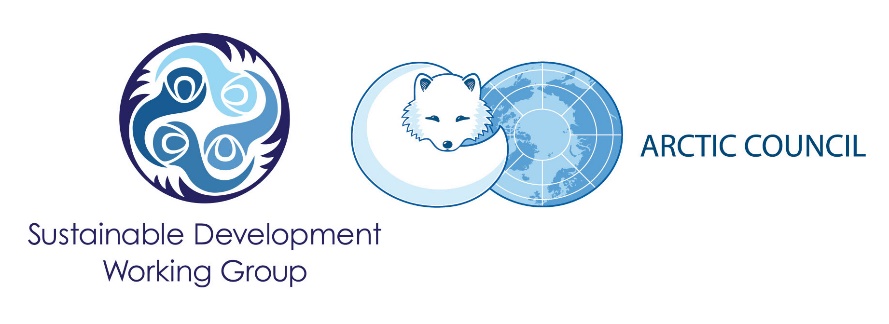 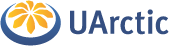 _________________________________________Expressions of InterestAuthor DetailsSubmission Information:AbstractPlease send the completed form to eitn@abdn.ac.ukCorresponding AuthorCorresponding AuthorFamily name:First name(s):Email:Email:Institutions/Affiliations:Institutions/Affiliations:Author Author Family name:First name(s):Email:Email:Institutions/Affiliations:Institutions/Affiliations:Author Author Family name:First name(s):Email:Email:Institutions/Affiliations:Institutions/Affiliations:Author Author Family name:First name(s):Email:Email:Institutions/Affiliations:Institutions/Affiliations:Journal article / Feature Article / Book ReviewTitle:Authors:Short Summary (3-4 sentences):Suitability for the project topics outlined:Outline any possible conflicts of interest:We declare that this manuscript is original, not under review by any other publication and not published elsewhere.* *Working papers and other pre-prints not under consideration by other publications may be submitted.Five Keywords:Abstract (200 words):